   Pb 624 Sentrum, 0106 Oslo – Tlf 22405050 – Faks 22405055 - E-post: post@nored.no – www.nored.no 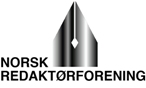 Stipendtilbud 2012 – frister 1.12.2011 og (for småstipend) 1. juni 2012.Studiestipend for bruk i 2012Norsk Redaktørforenings Vederlagsfond kan dele ut noen studiestipend til selvvalgte emner, av varierende størrelser opp til maksimum 30.000 kroner i 2012. Søknader om slike stipend skrives i vanlig brev eller epost og sendes til NR-sekretariatet. Søknaden må inneholde arbeidsplan og budsjett for bruk av stipendmidlene og opplysninger om eventuell annen (del-)finansiering.Småstipend (inntil 10.000 kr) til internasjonale kongresser eller konferanser i 2012Som tidligere år delet Vederlagsfondet ut et antall KK-stipend a maksimum 10.000 kroner som støtte til redaktører som vil delta i internasjonale mediekonferanser og/eller kongresser. Nedenfor nevner vi noen slike som arrangeres i 2012, men du kan også søke andre lignende arrangement. Oppgi hvilket arrangement du vil søke på og hvorfor, og send søknadsskjemaet til NR.CAR Conference 2012, St. Louis, 23. - 26. februar 2012CAR-konferansen (Computer Assisted Reporting) arrangeres hvert år av IRE (Investigative Reporters and Editors) i USA og gir både innføring i og demonstrasjoner på avansert bruk av data og dataprogrammer til bruk i undersøkende journalistikk. Du finner mer om konferansen her: http://www.ire.org/training/conference/CAR12/NAB konferanse og messe for kringkasting/nye medier i Las Vegas 14. - 19. april 2012.NAB Show i Las Vegas har vært arrangert i en årrekke, og er antakelig verdens største konferanse og utstilling om digitale medier. Mange norske kolleger har hatt stort utbytte av disse arrangementene. Du får vite mer om evenementet her: http://www.nabshow.com/2012/default.aspIRE-konferansen for undersøkende journalistikk, Boston, USA 14. - 17. juni 2012.Den helt store konferansen for undersøkende journalistikk  er den årlige IRE-konferansen i USA, der hele bevegelsen med ”hjelp til selvhjelp” blant journalister og redaktører startet. Både SKUP i Norge og andre lignende faglige konferanser er grunnlagt på inspirasjoner og erfaringer fra IRE. Du kan leser mer om årets konferense etter hvert på denne adressen:http://www.ire.org/training/conference/GEN-konferansen, Paris 31. mai – 2, juni 2012Innbydelse til årskonferansen for Global Editors Network, som denne høsten holdes i Hong Kong, skal arrangeres i Paris i månedsskiftet mai-juni 2012. Vi kommer tilbake med mer informasjon, men det kan uansett søkes stipend til deltakelse på konferansen. Du kan lese mer om organisasjonen her:http://www.globaleditorsnetwork.org/IPI World Congress 2012, Port of Spain, Trinidad og Tobago 23. – 26. juni 2012Den årlige verdenskongressen for International Press Institute (IPI), som teller vel 50 medlemmer fra Norge, legger denne gang konferansen sin til Sør-Amerika. Sjefredaktør Tom Hetland, som er leder av den norske avdeling av IPI, er også medlem av det internasjonale styret som ble valgt på kongressen i Taipei, Taiwan tidligere i år. Du finner mer om konferansen her:http://www.ipiworldcongress.com/Du finner skjema for å søke KK-stipendier her.